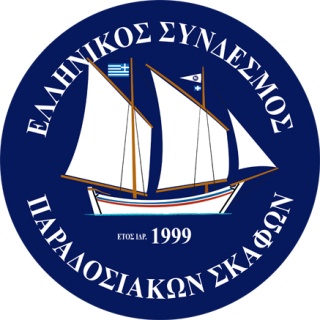 ΕΚΔΗΛΩΣΕΙΣ ΠΑΡΑΔΟΣΙΑΚΩΝ ΣΚΑΦΩΝΠΕΙΡΑΙΑΣ  27-30 ΜΑΙΟΥ 2015ΕΚΘΕΣΙΑΚΟ ΚΕΝΤΡΟ ΟΛΠ (ΠΑΓΟΔΑ)ΠΡΟΓΡΑΜΜΑΤετάρτη 27 Μαΐου19.00 -21.00 hrs	Έκθεση ζωγραφικής και μοντελισμού στο κτήριο του ΟΛΠ  (φουαγιέ).Πέμπτη 28 Μαΐου 20:00 hrs	Εγκαίνια εκδηλώσεων.20.30 hrs	Μουσική βραδιά με την μπάντα του Πολεμικού Ναυτικού (Θέατρο ΟΛΠ) Παρασκευή 29 Μαΐου 11.00-21.00 hrs	Έκθεση αυτοκινήτων αντίκες στο parking του ΟΛΠ. 16.00-19.00 hrs	Πανηγυρική διέλευση σκαφών  ΝΟΕ- Λιμάνι Πειραιά - NOE  21.30 hrs	Μουσική βραδιά με νησιώτικα τραγούδια από το συγκρότημα του Νίκου Οικονομίδη (Θέατρο ΟΛΠ).ΕκθέσειςΠαιδικής ζωγραφικής και μοντελισμού   Τετάρτη 27/05/15 19:00-21:00, Πέμπτη 28/5 & Παρασκευή 29/05/15 11:00-20:00Αντίκες αυτοκινήτου και μοτοσυκλέτας 11:00-20:00 Παρασκευή 29/05/15